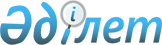 Об утверждении регламентов государственных услуг в области растениеводства и сельского хозяйства, оказываемых в городе Алматы
					
			Утративший силу
			
			
		
					Постановление акимата города Алматы от 24 ноября 2014 года № 4/962. Зарегистрировано Департаментом юстиции города Алматы 25 декабря 2014 года № 1112. Утратило силу постановлением акимата города Алматы от 10 февраля 2016 года № 1/48      Сноска. Утратило силу постановлением акимата города Алматы от 10.02.2016 № 1/48.

      В соответствии с Законами Республики Казахстан от 23 января 2001 года  "О местном государственном управлении и самоуправлении в Республике Казахстан", от 15 апреля 2013 года  "О государственных услугах" и Постановлениями Правительства Республики Казахстан от 28 июня 2014 года № 725  "Об утверждении стандартов государственных услуг в области растениеводства", от 31 июля 2014 года № 843  "Об утверждении стандарта государственной услуги "Субсидирование элитных семян" акимат города Алматы ПОСТАНОВЛЯЕТ:

      1. Утвердить прилагаемые регламенты государственных услуг:

      1)  "Субсидирование повышения урожайности и качества продукции растениеводства, стоимости горюче-смазочных материалов и других товарно-материальных ценностей, необходимых для проведения весенне-полевых и уборочных работ, путем субсидирования производства приоритетных культур";

      2)  "Субсидирование стоимости гербицидов, биоагентов (энтомофагов) и биопрепаратов, предназначенных для обработки сельскохозяйственных культур в целях защиты растений";

      3)  "Субсидирование стоимости затрат на возделывание сельскохозяйственных культур в защищенном грунте";

      4)  "Субсидирование стоимости затрат на закладку и выращивания (в том числе восстановление) многолетних насаждений плодово-ягодных культур и винограда";

      5)  "Субсидирование стоимости удобрений (за исключением органических)";

      6)  "Субсидирование элитных семян".

      2. Управлению предпринимательства, индустриально-инновационного развития и сельского хозяйства города Алматы обеспечить государственную регистрацию данного постановления в органах юстиции, его официальное опубликование в средствах массовой информации и размещение на интернет-ресурсе.

      3. Контроль за исполнением настоящего постановления возложить на заместителя акима города Алматы Е. Шорманова.

      4. Настоящее постановление вступает в силу со дня государственной регистрации в органах юстиции и вводится в действие по истечении десяти календарных дней после дня его первого официального опубликования.

 Регламент государственной услуги "Субсидирование повышения урожайности и качества продукции растениеводства, стоимости горюче-смазочных материалов и других товарно-материальных ценностей, необходимых для проведения весенне-полевых и уборочных работ, путем субсидирования производства приоритетных культур"
1. Общие положения      1. Настоящий регламент государственной услуги "Субсидирование повышения урожайности и качества продукции растениеводства, стоимости горюче-смазочных материалов и других товарно-материальных ценностей, необходимых для проведения весенне-полевых и уборочных работ, путем субсидирования производства приоритетных культур" (далее – государственная услуга) разработан на основании  Стандарта государственной услуги "Субсидирование повышения урожайности и качества продукции растениеводства, стоимости горюче-смазочных материалов и других товарно-материальных ценностей, необходимых для проведения весенне-полевых и уборочных работ, путем субсидирования производства приоритетных культур" утвержденного постановлением Правительства Республики Казахстан от 28 июня 2014 года № 725 (далее – Стандарт).

      Государственная услуга "Субсидирование повышения урожайности и качества продукции растениеводства, стоимости горюче-смазочных материалов и других товарно-материальных ценностей, необходимых для проведения весенне-полевых и уборочных работ, путем субсидирования производства приоритетных культур" оказывается акиматом города Алматы через коммунальное государственное учреждение "Управление сельского хозяйства города Алматы" (далее – услугодатель) по адресу: город Алматы, площадь Республики, 4, кабинет 216, телефон: 8(727) 271-66-90, 272-23-08.

      Сноска. Пункт 1 с изменениями, внесенными  постановлением акимата города Алматы от 13.04.2015 № 2/232 (вводится в действие по истечении десяти календарных дней после дня его первого официального опубликования).

      Прием заявлений и выдача результатов оказания государственной услуги осуществляются через канцелярию услугодателя.

      Государственная услуга оказывается бесплатно.

      2. Форма оказания государственной услуги: бумажная.

      3. Результат оказания государственной услуги – предоставление в территориальное подразделение казначейства реестра счетов к оплате для дальнейшего перечисления причитающихся бюджетных субсидий на банковские счета услугополучателя.

      4. Форма предоставления результата оказания государственной услуги: бумажная.

 2. Описание порядка действий структурных подразделений (работников) услугодателя в процессе оказания государственной услуги      5. Основанием для начала процедуры (действия) по оказанию государственной услуги является получение услугодателем заявления и необходимых документов для оказания государственной услуги от услугополучателя (либо его представителя по доверенности), предусмотренных  пунктом 9 Стандарта.

      6. Содержание каждой процедуры (действия), входящей в состав процесса оказания государственной услуги и результат:

      1) сотрудник услугодателя осуществляет прием пакета документов, представленных услугополучателем, их регистрацию, услугодатель получает письменное согласие услугополучателя на использование сведений, составляющих охраняемую законом тайну, содержащихся в информационных системах, при оказании государственных услуг, если иное не предусмотрено законами Республики Казахстан и выдает расписку о приеме пакета документов.

      Результат - выдача расписки о приеме пакета документов и передача руководству услугодателя;

      2) руководство услугодателя определяет ответственного исполнителя услугодателя, налагает соответствующую визу.

      Результат – виза руководителя услугодателя;

      3) ответственный исполнитель услугодателя изучает пакет документов, подготавливает проект результата оказания государственной услуги.

      Результат – проект результата оказания государственной услуги;

      4) руководство услугодателя подписывает проект результата оказания государственной услуги.

      Результат - подписанный результат оказания государственной услуги;

      5) сотрудник услугодателя выдает результат оказания государственной услуги. 

      Результат – выданный результат оказания государственной услуги услугополучателю и расписка о получении результата оказания государственной услуги услугополучателем.

      Максимально допустимое время ожидания для сдачи документов услугополучателем - 30 минут.

      Максимально допустимое время обслуживания услугополучателя - 15 минут.

 3. Описание порядка взаимодействия структурных подразделений (работников) услугодателя в процессе оказания государственной услуги      7. Перечень структурных подразделений (работников) услугодателя, которые участвуют в процессе оказания государственной услуги:

      1) сотрудник канцелярии услугодателя;

      2) руководитель услугодателя;

      3) руководитель отдела сельского хозяйства услугодателя;

      4) специалист отдела сельского хозяйства услугодателя.

      8. Описание последовательности процедур (действий) между структурными подразделениями (работниками) услугодателя;

      1) сотрудник канцелярии услугодателя после поступления заявления и необходимых документов для оказания государственной услуги проводит регистрацию в Единой системе электронного документооборота услугодателя, ставит на контроль согласно сроку, установленному  пунктом 4 Стандарта и передает на рассмотрение руководителю услугодателя;

      2) руководитель услугодателя определяет ответственного исполнителя услугодателя и передает документы ответственному исполнителю для исполнения;

      3) ответственный исполнитель услугодателя изучает пакет документов, подготавливает проект результата оказания государственной услуги и передает руководству услугодателя для принятия решения;

      4) руководство услугодателя принимает решение о подписании проекта результата оказания государственной услуги и передает результат оказания государственной услуги сотруднику услугодателя;

      5) сотрудник услугодателя выдает результат оказания государственной услуги услугополучателю.

      Описание последовательности действий указаны в блок-схеме прохождения каждого действия, согласно  приложению 1 к настоящему регламенту.

      9. Прием документов и выдача результата оказания государственной услуги осуществляется услугодателем - с понедельника по пятницу включительно с 09.00 часов до 18.00 часов с перерывом на обед с 13.00 часов до 14.00 часов, кроме  выходных и  праздничных дней, согласно трудовому законодательству Республики Казахстан.

      10. Государственная услуга оказывается в порядке очереди, без предварительной записи и ускоренного обслуживания.

      11. Сроки оказания государственной услуги установлены  пунктом 4 Стандарта.

      12. Подробное описание последовательности процедур (действий), взаимодействий структурных подразделений (работников) услугодателя в процессе оказания государственной услуги отражены в справочнике бизнес-процессов оказания государственной услуги согласно  приложению 2 к настоящему Регламенту.

 Блок–схема последовательности процедур (действий)
между структурными подразделениями (работниками) услугодателя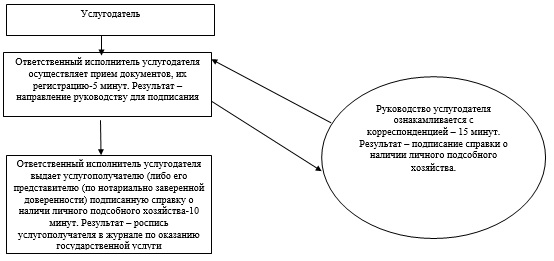  Справочник
бизнес-процессов оказания государственной услуги "Субсидирование повышения урожайности и качества продукции растениеводства, стоимости горюче-смазочных материалов и других товарно-материальных ценностей, необходимых для проведения весенне-полевых и уборочных работ, путем субсидирования производства приоритетных культур"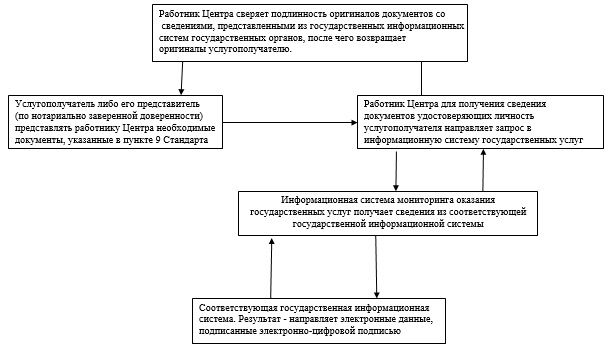 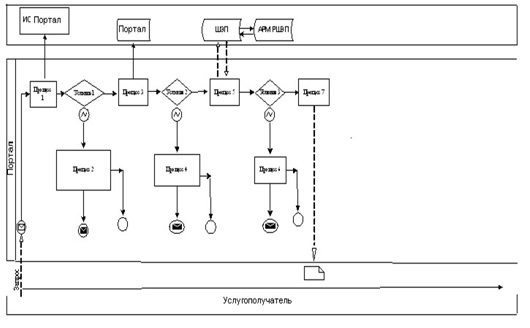  Регламент государственной услуги "Субсидирование стоимости гербицидов, биоагентов (энтомофагов) и биопрепаратов, предназначенных для обработки сельскохозяйственных культур в целях защиты растений"
1. Общие положения      1. Настоящий регламент государственной услуги "Субсидирование стоимости гербицидов, биоагентов (энтомофагов) и биопрепаратов, предназначенных для обработки сельскохозяйственных культур в целях защиты растений" (далее – государственная услуга) разработан на основании  Стандарта государственной услуги "Субсидирование стоимости гербицидов, биоагентов (энтомофагов) и биопрепаратов, предназначенных для обработки сельскохозяйственных культур в целях защиты растений" утвержденного постановлением Правительства Республики Казахстан от 28 июня 2014 года № 725 (далее – Стандарт).

      Государственная услуга "Субсидирование стоимости гербицидов, биоагентов (энтомофагов) и биопрепаратов, предназначенных для обработки сельскохозяйственных культур в целях защиты растений" оказывается акиматом города Алматы через коммунальное государственное учреждение "Управление сельского хозяйства города Алматы" (далее – услугодатель) по адресу: город Алматы, площадь Республики, 4, кабинет 216, телефон: 8(727) 271-66-90, 272-23-08.

      Сноска. Пункт 1 с изменениями, внесенными  постановлением акимата города Алматы от 13.04.2015 № 2/232 (вводится в действие по истечении десяти календарных дней после дня его первого официального опубликования).

      Прием заявлений и выдача результатов оказания государственной услуги осуществляются через канцелярию услугодателя.

      Государственная услуга оказывается бесплатно.

      2. Форма оказания государственной услуги: бумажная.

      3. Результат оказания государственной услуги – предоставление в территориальное подразделение казначейства реестра счетов к оплате для дальнейшего перечисления причитающихся бюджетных субсидий на банковские счета услугополучателя.

      4. Форма предоставления результата оказания государственной услуги: бумажная.

 2. Описание порядка действий структурных подразделений (работников) услугодателя в процессе оказания государственной услуги      5. Основанием для начала процедуры (действия) по оказанию государственной услуги является получение услугодателем заявления и необходимых документов для оказания государственной услуги от услугополучателя (либо его представителя по доверенности), предусмотренных  пунктом 9 Стандарта.

      6. Содержание каждой процедуры (действия), входящей в состав процесса оказания государственной услуги и результат:

      1) сотрудник услугодателя осуществляет прием пакета документов, представленных услугополучателем, их регистрацию, услугодатель получает письменное согласие услугополучателя на использование сведений, составляющих охраняемую законом тайну, содержащихся в информационных системах, при оказании государственных услуг, если иное не предусмотрено законами Республики Казахстан и выдает расписку о приеме пакета документов.

      Результат - выдача расписки о приеме пакета документов и передача руководству услугодателя;

      2) руководство услугодателя определяет ответственного исполнителя услугодателя, налагает соответствующую визу.

      Результат – виза руководителя услугодателя;

      3) ответственный исполнитель услугодателя изучает пакет документов, подготавливает проект результата оказания государственной услуги.

      Результат – проект результата оказания государственной услуги;

      4) руководство услугодателя подписывает проект результата оказания государственной услуги.

      Результат - подписанный результат оказания государственной услуги;

      5) сотрудник услугодателя выдает результат оказания государственной услуги.

      Результат – выданный результат оказания государственной услуги услугополучателю и расписка о получении результата оказания государственной услуги услугополучателем.

      Максимально допустимое время ожидания для сдачи документов услугополучателем - 30 минут.

      Максимально допустимое время обслуживания услугополучателя - 15 минут.

 3. Описание порядка взаимодействия структурных подразделений (работников) услугодателя в процессе оказания государственной услуги      7. Перечень структурных подразделений (работников) услугодателя, которые участвуют в процессе оказания государственной услуги:

      1) сотрудник канцелярии услугодателя;

      2) руководитель услугодателя;

      3) руководитель отдела сельского хозяйства услугодателя;

      4) специалист отдела сельского хозяйства услугодателя.

      8. Описание последовательности процедур (действий) между структурными подразделениями (работниками) услугодателя:

      1) сотрудник канцелярии услугодателя после поступления заявления и необходимых документов для оказания государственной услуги проводит регистрацию в Единой системе электронного документооборота услугодателя, ставит на контроль согласно сроку, установленному  пунктом 4 Стандарта и передает на рассмотрение руководителю услугодателя;

      2) руководитель услугодателя определяет ответственного исполнителя услугодателя и передает документы ответственному исполнителю для исполнения;

      3) ответственный исполнитель услугодателя изучает пакет документов, подготавливает проект результата оказания государственной услуги и передает руководству услугодателя для принятия решения;

      4) руководство услугодателя принимает решение о подписании проекта результата оказания государственной услуги и передает результат оказания государственной услуги сотруднику услугодателя;

      5) сотрудник услугодателя выдает результат оказания государственной услуги услугополучателю.

      Описание последовательности действий указано в блок-схеме прохождения каждого действия, согласно  приложению 1 к настоящему регламенту.

      9. Прием документов и выдача результата оказания государственной услуги осуществляется услугодателем - с понедельника по пятницу включительно с 09.00 часов до 18.00 часов с перерывом на обед с 13.00 часов до 14.00 часов, кроме  выходных и  праздничных дней, согласно трудовому законодательству Республики Казахстан.

      10. Государственная услуга оказывается в порядке очереди, без предварительной записи и ускоренного обслуживания.

      11. Сроки оказания государственной услуги установлены  пунктом 4 Стандарта.

      12. Подробное описание последовательности процедур (действий), взаимодействий структурных подразделений (работников) услугодателя в процессе оказания государственной услуги отражены в справочнике бизнес-процессов оказания государственной услуги согласно  приложению 2 к настоящему Регламенту.

 Блок–схема последовательности процедур (действий) между структурными подразделениями (работниками) услугодателя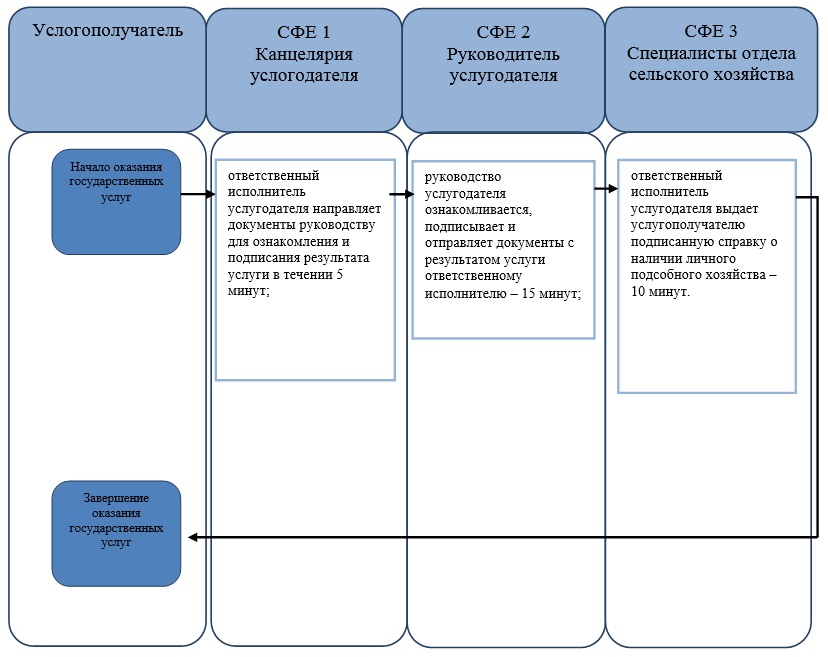  Справочник
бизнес-процессов оказания государственной услуги "Субсидирование стоимости гербицидов, биоагентов (энтомофагов) и биопрепаратов, предназначенных для обработки сельскохозяйственных культур в целях защиты растений"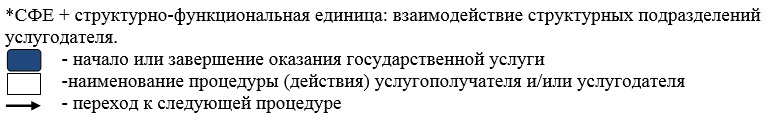 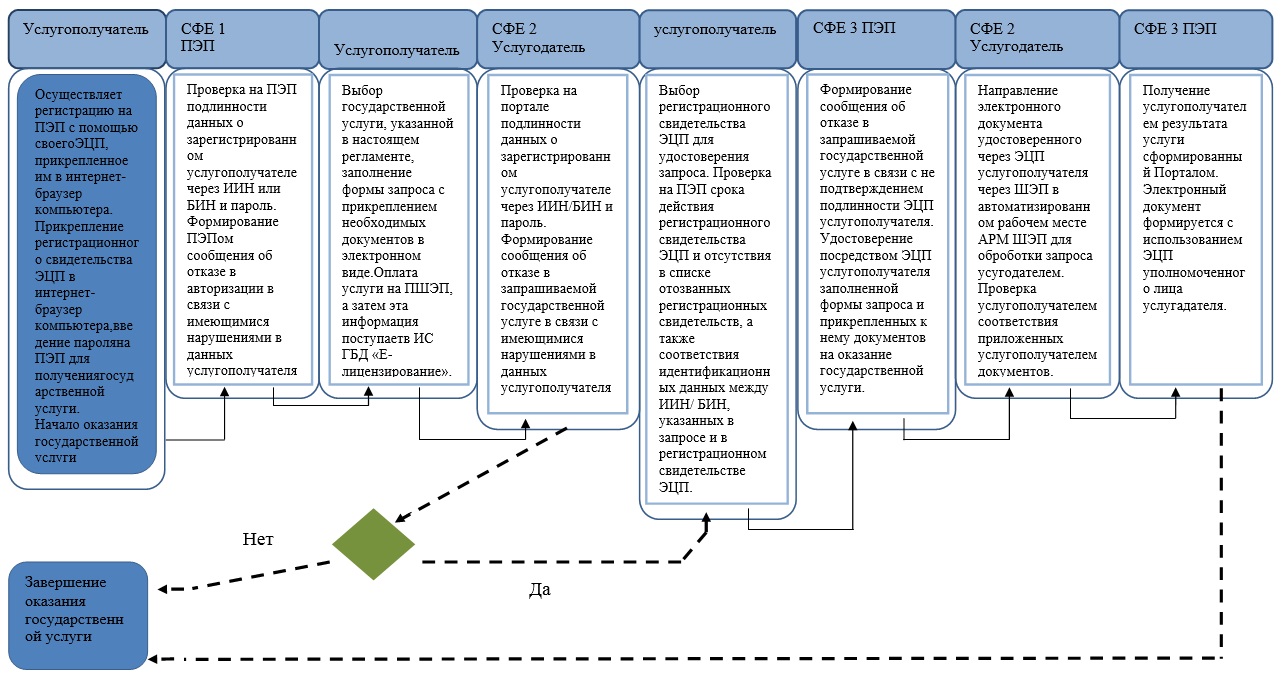  Регламент государственной услуги "Субсидирование стоимости затрат на возделывание сельскохозяйственных культур в защищенном грунте"
1. Общие положения      1. Настоящий регламент государственной услуги "Субсидирование стоимости затрат на возделывание сельскохозяйственных культур в защищенном грунте" (далее – государственная услуга) разработан на основании  Стандарта государственной услуги "Субсидирование стоимости затрат на возделывание сельскохозяйственных культур в защищенном грунте" утвержденного постановлением Правительства Республики Казахстан от 28 июня 2014 года № 725 (далее – Стандарт).

      Государственная услуга "Субсидирование стоимости затрат на возделывание сельскохозяйственных культур в защищенном грунте" оказывается акиматом города Алматы через коммунальное государственное учреждение "Управление сельского хозяйства города Алматы" (далее – услугодатель) по адресу: город Алматы, площадь Республики, 4, кабинет 216, телефон: 8(727) 271-66-90, 272-23-08.

      Сноска. Пункт 1 с изменениями, внесенными  постановлением акимата города Алматы от 13.04.2015 № 2/232 (вводится в действие по истечении десяти календарных дней после дня его первого официального опубликования).

      Прием заявлений и выдача результатов оказания государственной услуги осуществляются через канцелярию услугодателя.

      Государственная услуга оказывается бесплатно.

      2. Форма оказания государственной услуги: бумажная.

      3. Результат оказания государственной услуги – предоставление в территориальное подразделение казначейства реестра счетов к оплате для дальнейшего перечисления причитающихся бюджетных субсидий на банковские счета услугополучателя.

      4. Форма предоставления результата оказания государственной услуги: бумажная.

 2. Описание порядка действий структурных подразделений (работников) услугодателя в процессе оказания государственной услуги      5. Основанием для начала процедуры (действия) по оказанию государственной услуги является получение услугодателем заявления и необходимых документов для оказания государственной услуги от услугополучателя (либо его представителя по доверенности), предусмотренных  пунктом 9 Стандарта.

      6. Содержание каждой процедуры (действия), входящей в состав процесса оказания государственной услуги и результат:

      1) сотрудник услугодателя осуществляет прием пакета документов, представленных услугополучателем, их регистрацию, услугодатель получает письменное согласие услугополучателя на использование сведений, составляющих охраняемую законом тайну, содержащихся в информационных системах, при оказании государственных услуг, если иное не предусмотрено законами Республики Казахстан и выдает расписку о приеме пакета документов;

      Результат - выдача расписки о приеме пакета документов и передача руководству услугодателя;

      2) руководство услугодателя определяет ответственного исполнителя услугодателя, налагает соответствующую визу.

      Результат – виза руководителя услугодателя;

      3) ответственный исполнитель услугодателя изучает пакет документов, подготавливает проект результата оказания государственной услуги.

      Результат – проект результата оказания государственной услуги;

      4) руководство услугодателя подписывает проект результата оказания государственной услуги.

      Результат - подписанный результат оказания государственной услуги;

      5) сотрудник услугодателя выдает результат оказания государственной услуги. 

      Результат – выданный результат оказания государственной услуги услугополучателю и расписка о получении результата оказания государственной услуги услугополучателем.

      Максимально допустимое время ожидания для сдачи документов услугополучателем - 30 минут.

      Максимально допустимое время обслуживания услугополучателя - 15 минут.

 3. Описание порядка взаимодействия структурных подразделений (работников) услугодателя в процессе оказания государственной услуги      7. Перечень структурных подразделений (работников) услугодателя, которые участвуют в процессе оказания государственной услуги:

      1) сотрудник канцелярии услугодателя;

      2) руководитель услугодателя;

      3) руководитель отдела сельского хозяйства услугодателя;

      4) специалист отдела сельского хозяйства услугодателя.

      8. Описание последовательности процедур (действий) между структурными подразделениями (работниками) услугодателя:

      1) сотрудник канцелярии услугодателя после поступления заявления и необходимых документов для оказания государственной услуги проводит регистрацию в Единой системе электронного документооборота услугодателя, ставит на контроль согласно сроку, установленному  пунктом 4 Стандарта и передает на рассмотрение руководителю услугодателя;

      2) руководитель услугодателя определяет ответственного исполнителя услугодателя и передает документы ответственному исполнителю для исполнения;

      3) ответственный исполнитель услугодателя изучает пакет документов, подготавливает проект результата оказания государственной услуги и передает руководству услугодателя для принятия решения;

      4) руководство услугодателя принимает решение о подписании проекта результата оказания государственной услуги и передает результат оказания государственной услуги сотруднику услугодателя;

      5) сотрудник услугодателя выдает результат оказания государственной услуги услугополучателю.

      Описание последовательности действий указано в блок-схеме прохождения каждого действия, согласно  приложению 1 к настоящему регламенту.

      9. Прием документов и выдача результата оказания государственной услуги осуществляется услугодателем - с понедельника по пятницу включительно с 09.00 часов до 18.00 часов с перерывом на обед с 13.00 часов до 14.00 часов, кроме  выходных и  праздничных дней, согласно трудовому законодательству Республики Казахстан.

      10. Государственная услуга оказывается в порядке очереди, без предварительной записи и ускоренного обслуживания.

      11. Сроки оказания государственной услуги установлены  пунктом 4 Стандарта.

      12. Подробное описание последовательности процедур (действий), взаимодействий структурных подразделений (работников) услугодателя в процессе оказания государственной услуги отражены в справочнике бизнес-процессов оказания государственной услуги согласно  приложению 2 к настоящему Регламенту.

 Блок–схема последовательности процедур (действий) между структурными подразделениями (работниками) услугодателя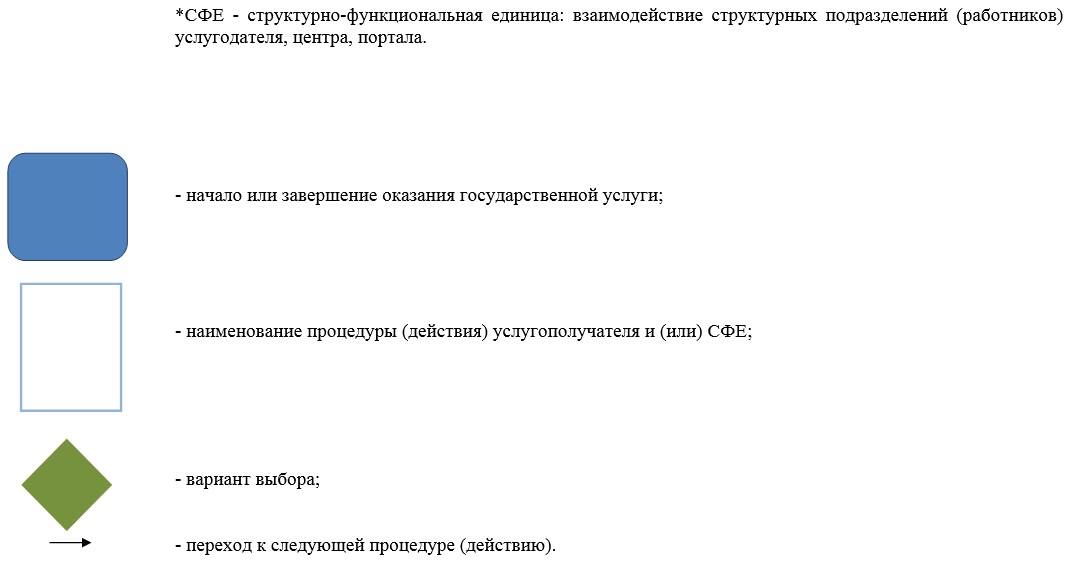  Справочник
бизнес-процессов оказания государственной услуги "Субсидирование стоимости затрат на возделывание сельскохозяйственных культур в защищенном грунте"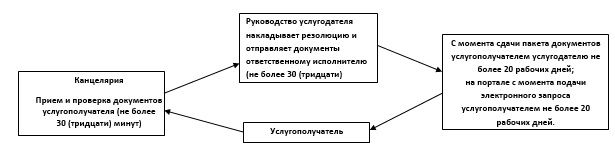 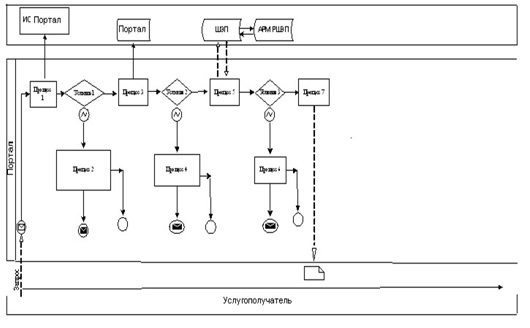  Регламент государственной услуги "Субсидирование стоимости затрат на закладку и выращивания (в том числе восстановление) многолетних насаждений плодово-ягодных культур и винограда"
1. Общие положения      1. Настоящий регламент государственной услуги "Субсидирование стоимости затрат на закладку и выращивания (в том числе восстановление) многолетних насаждений плодово-ягодных культур и винограда" (далее – государственная услуга) разработан на основании  Стандарта государственной услуги "Субсидирование стоимости затрат на закладку и выращивания (в том числе восстановление) многолетних насаждений плодово-ягодных культур и винограда" утвержденного постановлением Правительства Республики Казахстан от 28 июня 2014 года № 725 (далее – Стандарт).

      Государственная услуга "Субсидирование стоимости затрат на закладку и выращивания (в том числе восстановление) многолетних насаждений плодово-ягодных культур и винограда" оказывается акиматом города Алматы через коммунальное государственное учреждение "Управление сельского хозяйства города Алматы" (далее – услугодатель) по адресу: город Алматы, площадь Республики, 4, кабинет 216, телефон: 8(727) 271-66-90, 272-23-08.

      Сноска. Пункт 1 с изменениями, внесенными  постановлением акимата города Алматы от 13.04.2015 № 2/232 (вводится в действие по истечении десяти календарных дней после дня его первого официального опубликования).

      Прием заявлений и выдача результатов оказания государственной услуги осуществляются через канцелярию услугодателя.

      Государственная услуга оказывается бесплатно

      2. Форма оказания государственной услуги: бумажная.

      3. Результат оказания государственной услуги – предоставление в территориальное подразделение казначейства реестра счетов к оплате для дальнейшего перечисления причитающихся бюджетных субсидий на банковские счета услугополучателя.

      4. Форма предоставления результата оказания государственной услуги: бумажная.

 2. Описание порядка действий структурных подразделений (работников) услугодателя в процессе оказания государственной услуги      5. Основанием для начала процедуры (действия) по оказанию государственной услуги является получение услугодателем заявления и необходимых документов для оказания государственной услуги от услугополучателя (либо его представителя по доверенности), предусмотренных  пунктом 9 Стандарта.

      6. Содержание каждой процедуры (действия), входящей в состав процесса оказания государственной услуги и результат:

      1) сотрудник услугодателя осуществляет прием пакета документов, представленных услугополучателем, их регистрацию, услугодатель получает письменное согласие услугополучателя на использование сведений, составляющих охраняемую законом тайну, содержащихся в информационных системах, при оказании государственных услуг, если иное не предусмотрено законами Республики Казахстан и выдает расписку о приеме пакета документов. 

      Результат - выдача расписки о приеме пакета документов и передача руководству услугодателя;

      2) руководство услугодателя определяет ответственного исполнителя услугодателя, налагает соответствующую визу.

      Результат – виза руководителя услугодателя;

      3) ответственный исполнитель услугодателя изучает пакет документов, подготавливает проект результата оказания государственной услуги.

      Результат – проект результата оказания государственной услуги;

      4) руководство услугодателя подписывает проект результата оказания государственной услуги.

      Результат - подписанный результат оказания государственной услуги;

      5) сотрудник услугодателя выдает результат оказания государственной услуги. 

      Результат – выданный результат оказания государственной услуги услугополучателю и расписка о получении результата оказания государственной услуги услугополучателем.

      Максимально допустимое время ожидания для сдачи документов услугополучателем - 30 минут.

      Максимально допустимое время обслуживания услугополучателя - 15 минут.

 3. Описание порядка взаимодействия структурных подразделений (работников) услугодателя в процессе оказания государственной услуги      7. Перечень структурных подразделений (работников) услугодателя, которые участвуют в процессе оказания государственной услуги:

      1) сотрудник канцелярии услугодателя;

      2) руководитель услугодателя;

      3) руководитель отдела сельского хозяйства услугодателя;

      4) специалист отдела сельского хозяйства услугодателя.

      8. Описание последовательности процедур (действий) между структурными подразделениями (работниками) услугодателя:

      1) сотрудник канцелярии услугодателя после поступления заявления и необходимых документов для оказания государственной услуги проводит регистрацию в Единой системе электронного документооборота услугодателя, ставит на контроль согласно сроку, установленному  пунктом 4 Стандарта и передает на рассмотрение руководителю услугодателя;

      2) руководитель услугодателя определяет ответственного исполнителя услугодателя и передает документы ответственному исполнителю для исполнения;

      3) ответственный исполнитель услугодателя изучает пакет документов, подготавливает проект результата оказания государственной услуги и передает руководству услугодателя для принятия решения;

      4) руководство услугодателя принимает решение о подписании проекта результата оказания государственной услуги и передает результат оказания государственной услуги сотруднику услугодателя;

      5) сотрудник услугодателя выдает результат оказания государственной услуги услугополучателю.

      Описание последовательности действий указано в блок-схеме прохождения каждого действия, согласно  приложению 1 к настоящему регламенту.

      9. Прием документов и выдача результата оказания государственной услуги осуществляется услугодателем - с понедельника по пятницу включительно с 09.00 часов до 18.00 часов с перерывом на обед с 13.00 часов до 14.00 часов, кроме  выходных и  праздничных дней, согласно трудовому законодательству Республики Казахстан.

      10. Государственная услуга оказывается в порядке очереди, без предварительной записи и ускоренного обслуживания.

      11. Сроки оказания государственной услуги установлены  пунктом 4 Стандарта. 

      12. Подробное описание последовательности процедур (действий), взаимодействий структурных подразделений (работников) услугодателя в процессе оказания государственной услуги отражены в справочнике бизнес-процессов оказания государственной услуги согласно  приложению 2 к настоящему Регламенту.

 Блок–схема последовательности процедур (действий) между структурными подразделениями (работниками) услугодателя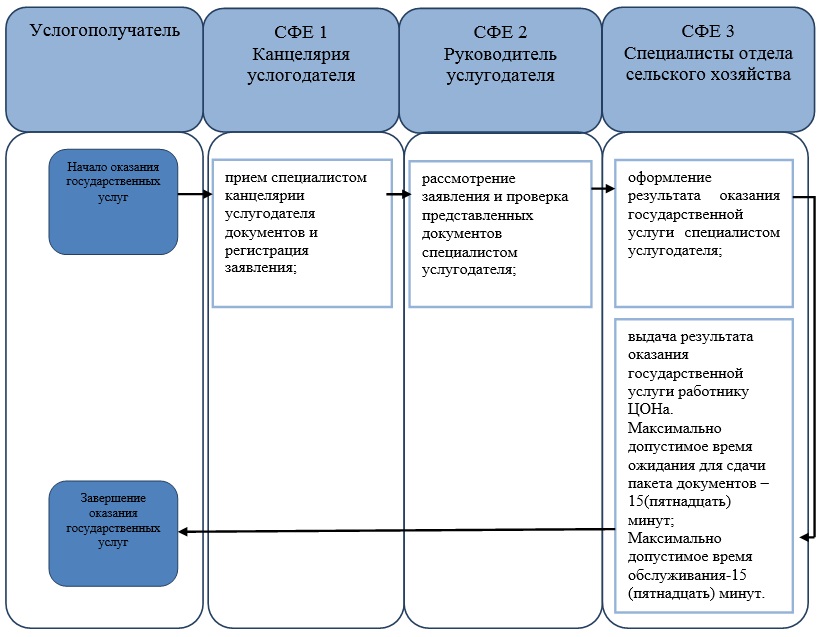  Справочник
бизнес-процессов оказания государственной услуги "Субсидирование стоимости затрат на закладку и выращивания (в том числе восстановление) многолетних насаждений плодово-ягодных культур и винограда"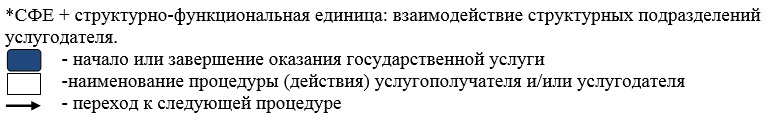 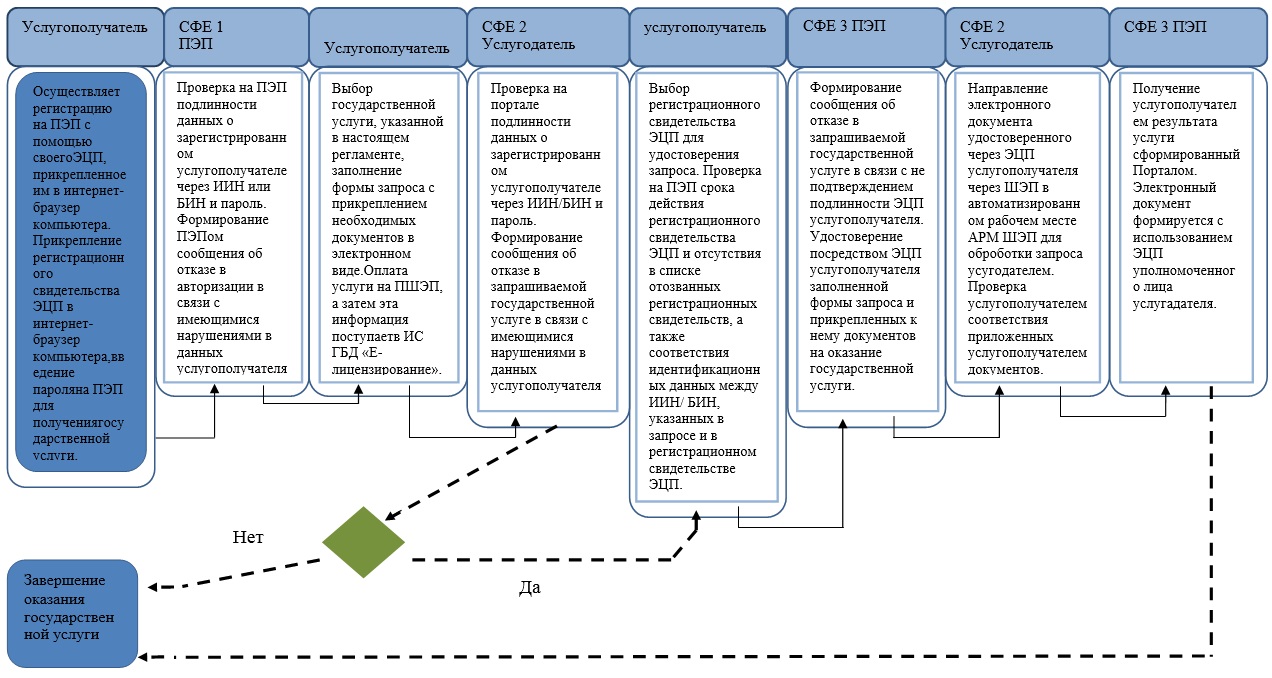  Регламент государственной услуги "Субсидирование стоимости удобрений (за исключением органических)"
1. Общие положения      1. Настоящий регламент государственной услуги "Субсидирование стоимости удобрений (за исключением органических)" (далее – государственная услуга) разработан на основании  Стандарта государственной услуги "Субсидирование стоимости удобрений (за исключением органических)" утвержденного постановлением Правительства Республики Казахстан от 28 июня 2014 года № 725 (далее – Стандарт).

      Государственная услуга "Субсидирование стоимости удобрений (за исключением органических)" оказывается акиматом города Алматы через коммунальное государственное учреждение "Управление сельского хозяйства города Алматы" (далее – услугодатель) по адресу: город Алматы, площадь Республики, 4, кабинет 216, телефон: 8 (727) 271-66-90, 272-23-08.

      Сноска. Пункт 1 с изменениями, внесенными  постановлением акимата города Алматы от 13.04.2015 № 2/232 (вводится в действие по истечении десяти календарных дней после дня его первого официального опубликования).

      Прием заявлений и выдача результатов оказания государственной услуги осуществляются через канцелярию услугодателя.

      Государственная услуга оказывается бесплатно.

      2. Форма оказания государственной услуги: бумажная.

      3. Результат оказания государственной услуги – предоставление в территориальное подразделение казначейства реестра счетов к оплате для дальнейшего перечисления причитающихся бюджетных субсидий на банковские счета услугополучателя.

      4. Форма предоставления результата оказания государственной услуги: бумажная.

 2. Описание порядка действий структурных подразделений (работников) услугодателя в процессе оказания государственной услуги      5. Основанием для начала процедуры (действия) по оказанию государственной услуги является получение услугодателем заявления и необходимых документов для оказания государственной услуги от услугополучателя (либо его представителя по доверенности), предусмотренных  пунктом 9 Стандарта.

      6. Содержание каждой процедуры (действия), входящей в состав процесса оказания государственной услуги и результат: 

      1) сотрудник услугодателя осуществляет прием пакета документов, представленных услугополучателем, их регистрацию, услугодатель получает письменное согласие услугополучателя на использование сведений, составляющих охраняемую законом тайну, содержащихся в информационных системах, при оказании государственных услуг, если иное не предусмотрено законами Республики Казахстан и выдает расписку о приеме пакета документов. 

      Результат - выдача расписки о приеме пакета документов и передача руководству услугодателя;

      2) руководство услугодателя определяет ответственного исполнителя услугодателя, налагает соответствующую визу.

      Результат – виза руководителя услугодателя;

      3) ответственный исполнитель услугодателя изучает пакет документов, подготавливает проект результата оказания государственной услуги.

      Результат – проект результата оказания государственной услуги;

      4) руководство услугодателя подписывает проект результата оказания государственной услуги.

      Результат - подписанный результат оказания государственной услуги;

      5) сотрудник услугодателя выдает результат оказания государственной услуги. 

      Результат – выданный результат оказания государственной услуги услугополучателю и расписка о получении результата оказания государственной услуги услугополучателем.

      Максимально допустимое время ожидания для сдачи документов услугополучателем - 30 минут.

      Максимально допустимое время обслуживания услугополучателя - 15 минут.

 3. Описание порядка взаимодействия структурных подразделений (работников) услугодателя в процессе оказания государственной услуги      7. Перечень структурных подразделений (работников) услугодателя, которые участвуют в процессе оказания государственной услуги:

      1) сотрудник канцелярии услугодателя;

      2) руководитель услугодателя;

      3) руководитель отдела сельского хозяйства услугодателя;

      4) специалист отдела сельского хозяйства услугодателя.

      8. Описание последовательности процедур (действий) между структурными подразделениями (работниками) услугодателя: 

      1) сотрудник канцелярии услугодателя после поступления заявления и необходимых документов для оказания государственной услуги проводит регистрацию в Единой системе электронного документооборота услугодателя, ставит на контроль согласно сроку, установленному  пунктом 4 Стандарта и передает на рассмотрение руководителю услугодателя;

      2) руководитель услугодателя определяет ответственного исполнителя услугодателя и передает документы ответственному исполнителю для исполнения;

      3) ответственный исполнитель услугодателя изучает пакет документов, подготавливает проект результата оказания государственной услуги и передает руководству услугодателя для принятия решения;

      4) руководство услугодателя принимает решение о подписании проекта результата оказания государственной услуги и передает результат оказания государственной услуги сотруднику услугодателя;

      5) сотрудник услугодателя выдает результат оказания государственной услуги услугополучателю.

      Описание последовательности действий указано в блок-схеме прохождения каждого действия, согласно  приложению 1 к настоящему регламенту.

      Сноска. Пункт 8 с изменениями, внесенными  постановлением акимата города Алматы от 13.04.2015 № 2/232 (вводится в действие по истечении десяти календарных дней после дня его первого официального опубликования)

      9. Прием документов и выдача результата оказания государственной услуги осуществляется услугодателем - с понедельника по пятницу включительно с 09.00 часов до 18.00 часов с перерывом на обед с 13.00 часов до 14.00 часов, кроме  выходных и  праздничных дней, согласно трудовому законодательству Республики Казахстан.

      10. Государственная услуга оказывается в порядке очереди, без предварительной записи и ускоренного обслуживания.

      11. Сроки оказания государственной услуги установлены  пунктом 4 Стандарта.

      12. Подробное описание последовательности процедур (действий), взаимодействий структурных подразделений (работников) услугодателя в процессе оказания государственной услуги отражены в справочнике бизнес-процессов оказания государственной услуги согласно  приложению 2 к настоящему Регламенту.

 Блок–схема последовательности процедур (действий) между структурными подразделениями (работниками) услугодателя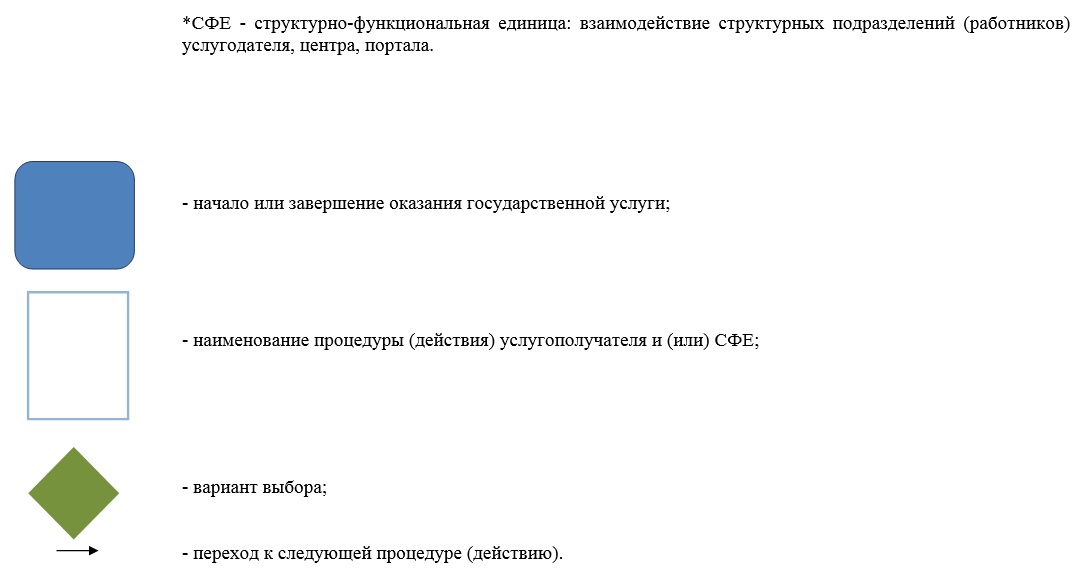  Справочник
бизнес-процессов оказания государственной услуги "Субсидирование стоимости удобрений (за исключением органических)"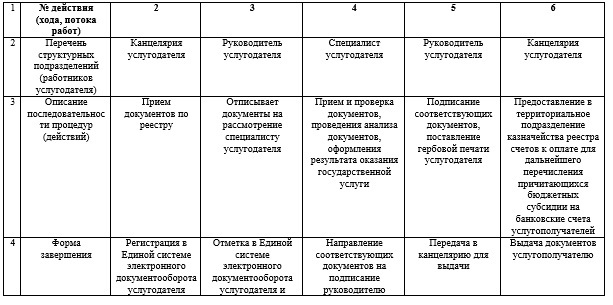 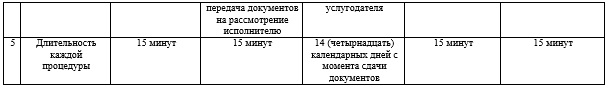  Регламент государственной услуги "Субсидирование элитных семян"
1. Общие положения      1. Настоящий регламент государственной услуги "Субсидирование элитных семян" (далее – государственная услуга) разработан на основании  Стандарта государственной услуги "Субсидирование элитных семян" утвержденного постановлением Правительства Республики Казахстан от 31 июля 2014 года № 843 (далее – Стандарт).

      Государственная услуга "Субсидирование элитных семян" оказывается акиматом города Алматы через коммунальное государственное учреждение "Управление сельского хозяйства города Алматы" (далее – услугодатель) по адресу: город Алматы, площадь Республики, 4, кабинет 216, телефон: 8 (727) 271-66-90, 272-23-08.

      Сноска. Пункт 1 с изменениями, внесенными  постановлением акимата города Алматы от 13.04.2015 № 2/232 (вводится в действие по истечении десяти календарных дней после дня его первого официального опубликования).

      Прием заявлений и выдача результатов оказания государственной услуги осуществляются через канцелярию услугодателя.

      Государственная услуга оказывается бесплатно.

      2. Форма оказания государственной услуги: бумажная.

      3. Результат оказания государственной услуги – предоставление в территориальное подразделение казначейства реестра счетов к оплате для дальнейшего перечисления причитающихся бюджетных субсидий на банковские счета услугополучателя.

      4. Форма предоставления результата оказания государственной услуги: бумажная.

 2. Описание порядка действий структурных подразделений (работников) услугодателя в процессе оказания государственной услуги      5. Основанием для начала процедуры (действия) по оказанию государственной услуги является получение услугодателем заявления и необходимых документов для оказания государственной услуги от услугополучателя (либо его представителя по доверенности), предусмотренных  пунктом 9 Стандарта.

      6. Содержание каждой процедуры (действия), входящей в состав процесса оказания государственной услуги и результат: 

      1) сотрудник услугодателя осуществляет прием пакета документов, представленных услугополучателем, их регистрацию, услугодатель получает письменное согласие услугополучателя на использование сведений, составляющих охраняемую законом тайну, содержащихся в информационных системах, при оказании государственных услуг, если иное не предусмотрено законами Республики Казахстан и выдает расписку о приеме пакета документов. 

      Результат - выдача расписки о приеме пакета документов и передача руководству услугодателя;

      2) руководство услугодателя определяет ответственного исполнителя услугодателя, налагает соответствующую визу.

      Результат – виза руководителя услугодателя;

      3) ответственный исполнитель услугодателя изучает пакет документов, подготавливает проект результата оказания государственной услуги.

      Результат – проект результата оказания государственной услуги;

      4) руководство услугодателя подписывает проект результата оказания государственной услуги.

      Результат - подписанный результат оказания государственной услуги;

      5) сотрудник услугодателя выдает результат оказания государственной услуги. 

      Результат – выданный результат оказания государственной услуги услугополучателю и расписка о получении результата оказания государственной услуги услугополучателем.

      Максимально допустимое время ожидания для сдачи документов услугополучателем - 30 минут.

      Максимально допустимое время обслуживания услугополучателя - 15 минут.

 3. Описание порядка взаимодействия структурных подразделений (работников) услугодателя в процессе оказания государственной услуги      7. Перечень структурных подразделений (работников) услугодателя, которые участвуют в процессе оказания государственной услуги:

      1) сотрудник канцелярии услугодателя;

      2) руководитель услугодателя;

      3) руководитель отдела сельского хозяйства услугодателя;

      4) специалист отдела сельского хозяйства услугодателя.

      8. Описание последовательности процедур (действий) между структурными подразделениями (работниками) услугодателя: 

      1) сотрудник канцелярии услугодателя после поступления заявления и необходимых документов для оказания государственной услуги проводит регистрацию в Единой системе электронного документооборота услугодателя, ставит на контроль согласно сроку, установленному  пунктом 4 Стандарта и передает на рассмотрение руководителю услугодателя;

      2) руководитель услугодателя определяет ответственного исполнителя услугодателя и передает документы ответственному исполнителю для исполнения;

      3) ответственный исполнитель услугодателя изучает пакет документов, подготавливает проект результата оказания государственной услуги и передает руководству услугодателя для принятия решения;

      4) руководство услугодателя принимает решение о подписании проекта результата оказания государственной услуги и передает результат оказания государственной услуги сотруднику услугодателя;

      5) сотрудник услугодателя выдает результат оказания государственной услуги услугополучателю.

      Описание последовательности действий указано в блок-схеме прохождения каждого действия, согласно  приложению 1 к настоящему регламенту.

      Сноска. Пункт 8 с изменениями, внесенными  постановлением акимата города Алматы от 13.04.2015 № 2/232 (вводится в действие по истечении десяти календарных дней после дня его первого официального опубликования)

      9. Прием документов и выдача результата оказания государственной услуги осуществляется услугодателем - с понедельника по пятницу включительно с 09.00 часов до 18.00 часов с перерывом на обед с 13.00 часов до 14.00 часов, кроме  выходных и  праздничных дней, согласно трудовому законодательству Республики Казахстан.

      10. Государственная услуга оказывается в порядке очереди, без предварительной записи и ускоренного обслуживания.

      11. Сроки оказания государственной услуги установлены  пунктом 4 Стандарта. 

      12. Подробное описание последовательности процедур (действий), взаимодействий структурных подразделений (работников) услугодателя в процессе оказания государственной услуги отражены в справочнике бизнес-процессов оказания государственной услуги согласно  приложению 2 к настоящему Регламенту.

 Блок–схема последовательности процедур (действий) между структурными подразделениями (работниками) услугодателя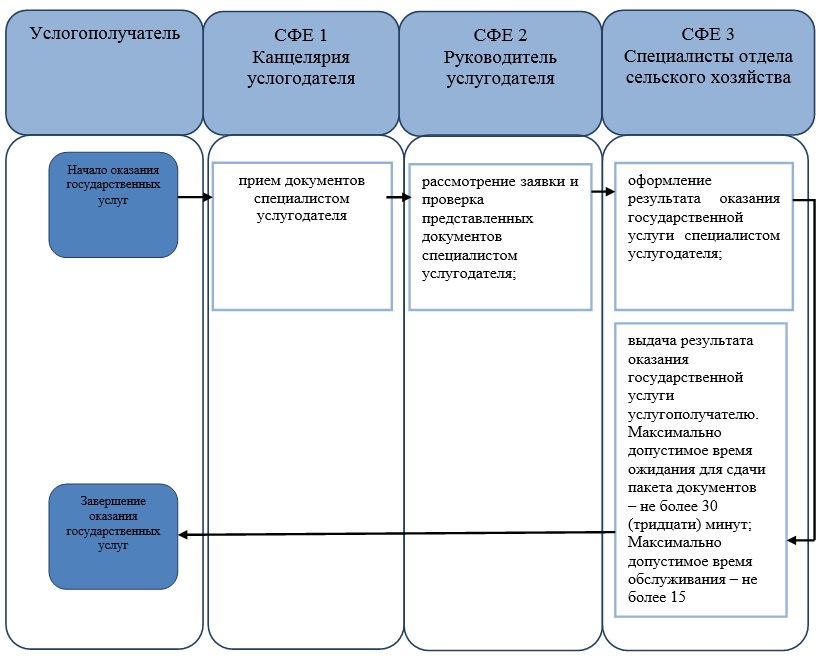  Справочник
бизнес-процессов оказания государственной услуги
"Субсидирование элитных семян"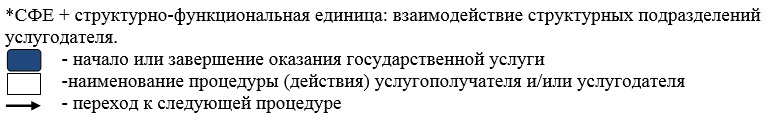 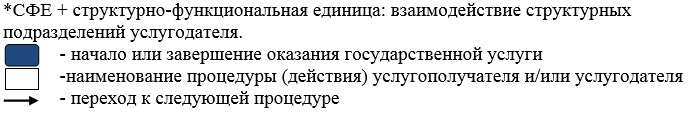 
					© 2012. РГП на ПХВ «Институт законодательства и правовой информации Республики Казахстан» Министерства юстиции Республики Казахстан
				Аким города Алматы

А. Есимов

Утвержден

постановлением акимата

города Алматы

от 24 ноября 2014 года № 4/962

Приложение 1

к регламенту государственной

услуги "Субсидирование

повышения урожайности и

качества продукции

растениеводства, стоимости

горюче-смазочных материалов и

других товарно-материальных

ценностей, необходимых для

проведения весенне-полевых и

уборочных работ, путем

субсидирования производства

приоритетных культур"

Приложение 2

к регламенту государственной

услуги "Субсидирование

повышения урожайности

и качества продукции

растениеводства, стоимости

горюче-смазочных материалов и

других товарно-материальных

ценностей, необходимых для

проведения весенне-полевых

и уборочных работ, путем субсидирования производства

приоритетных культур"

Утвержден

постановлением акимата

города Алматы

от 24 ноября 2014 года № 4/962

Приложение 1

к регламенту государственной

услуги "Субсидирование

стоимости гербицидов,

биоагентов (энтомофагов) и

биопрепаратов,

предназначенных для обработки

сельскохозяйственных культур

в целях защиты растений"

Приложение 2

к регламенту государственной

услуги "Субсидирование

стоимости гербицидов,

биоагентов (энтомофагов) и

биопрепаратов,

предназначенных для обработки

сельскохозяйственных культур

в целях защиты растений"

Утвержден

постановлением акимата

города Алматы

от 24 ноября 2014 года № 4/962

Приложение 1

"Субсидирование стоимости

затрат на возделывание

сельскохозяйственных культур в

защищенном грунте"

Приложение 2

к регламенту государственной

услуги "Субсидирование

стоимости затрат на

возделывание

сельскохозяйственных культур в

защищенном грунте" 

Утвержден

постановлением акимата

города Алматы

от 24 ноября 2014 года № 4/962

Приложение 1

к регламенту государственной

услуги "Субсидирование

стоимости затрат на закладку и

выращивания (в том числе

восстановление) многолетних

насаждений плодово-ягодных

культур и винограда"

Приложение 2

к регламенту государственной

услуги "Субсидирование

стоимости затрат на закладку и

выращивания (в том числе

восстановление) многолетних

насаждений плодово-ягодных

культур и винограда"

Утвержден

постановлением акимата

города Алматы

от 24 ноября 2014 года № 4/962

Приложение 1

к регламенту государственной

услуги "Субсидирование

стоимости удобрений

(за исключением органических)"

Приложение 2

к регламенту государственной

услуги "Субсидирование

стоимости удобрений

(за исключением органических)"

Утвержден

постановлением акимата

города Алматы

от 24 ноября 2014 года № 4/962

Приложение 1

к регламенту государственной

услуги "Субсидирование

элитных семян"

Приложение 2

к регламенту государственной

услуги "Субсидирование

элитных семян"

